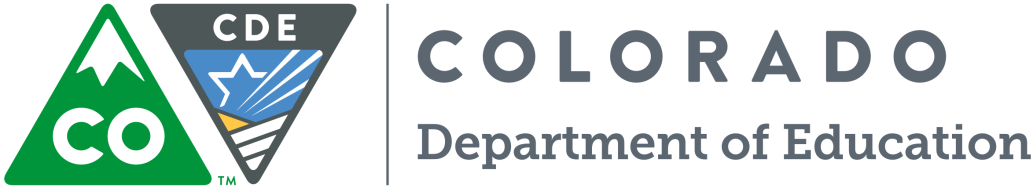 Commissioner’s Teacher Cabinet Application Due: Friday, May 5, 2017, by 11:59 pmIntroductionThe Commissioner’s Teacher Cabinet will be a group of practicing teachers from around the state that would meet on a regular basis with the Colorado Education Commissioner. The goal of the Commissioner’s Teacher Cabinet (CTC) is threefold:To provide a formal opportunity for practicing teachers to ensure policy makers and legislators understand the implications of education policy;To provide suggestions and recommendations for the effective implementation of education policy; andTo make policy decisions transparent to teachers. The overarching goal is to bridge the gap between policy and practice.In addition:The CTC would provide feedback and suggestions to the Commissioner of Education and the Colorado Department of Education on education policy and its implementation. This partnership would give the Commissioner and policy makers a teacher’s insight to the classroom impact of education policies.The CTC members would be practicing teachers who interact with students on a daily basis and are impacted by state education policy. They would be recognized by their peers and districts as exemplary teaches who have shown strong leadership qualities in the communitiesCTC members would be responsible for gathering feedback from their school communities to share, and to provide clarity of, policy initiatives to their local communities.As long as the cabinet exists, the term for members would be two years with alternating two-year terms to ensure there are experienced members each year. Members would represent diverse geographic areas, grades levels and content areas as well as diverse communities.The CTC would meet at least 4 times per year – in person and virtual options to meet will be available. Virtual options would be needed in at least 1 of the 4 meetings for budget purposes. Approximately 15 educators will be asked to serve on the CTC. The Colorado Teacher of the Year has an automatic spot on the Cabinet.While no compensation will be available to members, as budget allows, CDE will make every effort to reimburse for travel and food costs associated with the in-person Commissioner meetings.Cabinet members will receive professional development credit and a certificate and award for being selected to be on the Commissioners Cabinet.Cabinet members will be offered other opportunities across the state to serve in feedback and advisory roles.Requirements for Applicants3+ years’ experience in the classroom;Identified as proficient (at a minimum) teacher;Application Narrative;Résumé; andTwo letters of recommendation - one from a direct supervisor and another from a peer demonstrating that the teacher is an accomplished teacher and has recognized leadership abilities.An applicant interview may be conducted by Skype.Timeline and Review ProcessApplications and interviews will be reviewed by a diverse group of reviewers from the educational community. Applications will be scored based on overall strength as well as for coverage of geographic areas and variety of grade levels and content areas.Submission ProcessPlease complete the following application including a one-page letter explaining why you would like to serve on the CTC and why you would be a good fit, as well as a current résumé and two letters of recommendation. An electronic copy of the recommendation packet will be due Friday, May 5, 2017 at 11:59 pm.Incomplete recommendations will not be included for review.For additional information, please contact:Lynn Bamberry, Office of Competitive Grants and Awards(303) 866-6813 | Bamberry_l@cde.state.co.usCommissioner’s Teacher Cabinet ApplicationDue by: Friday, May 5, 2017, by 11:59 pmNarrative ResponsesRate yourself from 1-10 (10 being highest) on the following four criteria and provide a paragraph for each rating (max 500 words for each response) to explain your rating. Be detailed and thorough, and use examples whenever possible.Submission ChecklistPlease use only as a reference, do not include with the recommendation.In order to provide all recommendations with an equal opportunity, only responses that fit within the 500 word maximum will be accepted for review.May 5, 2017Applications DueMay - June 2017Applications will be reviewed and interviews conductedJune 15, 2017Applicants will be notified regarding the status of their applicationJuly - August 2017First meeting of the Commissioner’s Teacher Cabinet will occurSubmit completed application, one-page letter, and résumé to: CompetitiveGrants@cde.state.co.usBy: Friday, May 5, 2017, by 11:59 pmApplicant InformationApplicant InformationApplicant InformationApplicant InformationApplicant InformationApplicant InformationApplicant InformationApplicant InformationApplicant InformationApplicant InformationApplicant InformationApplicant InformationApplicant InformationApplicant InformationApplicant InformationApplicant InformationApplicant InformationApplicant InformationName of Recommended Educator:Name of Recommended Educator:Name of Recommended Educator:Name of Recommended Educator:Name of Recommended Educator:Name of Recommended Educator:Grade(s) currently teaching:Grade(s) currently teaching:Grade(s) currently teaching:Grade(s) currently teaching:Grade(s) currently teaching:Grade(s) currently teaching:Area(s) of Expertise (check all that apply):Area(s) of Expertise (check all that apply):Area(s) of Expertise (check all that apply):Area(s) of Expertise (check all that apply):Area(s) of Expertise (check all that apply):Area(s) of Expertise (check all that apply):Area(s) of Expertise (check all that apply):Area(s) of Expertise (check all that apply):Area(s) of Expertise (check all that apply):Area(s) of Expertise (check all that apply):Area(s) of Expertise (check all that apply):Area(s) of Expertise (check all that apply):Area(s) of Expertise (check all that apply):Area(s) of Expertise (check all that apply):Area(s) of Expertise (check all that apply):Area(s) of Expertise (check all that apply):Area(s) of Expertise (check all that apply):Area(s) of Expertise (check all that apply): Reading/English/Language Arts		 Science	        	 Mathematics		 Social Studies	 Fine Arts		         		 World Languages 			 G/T					 ESL					 SPED Reading/English/Language Arts		 Science	        	 Mathematics		 Social Studies	 Fine Arts		         		 World Languages 			 G/T					 ESL					 SPED Reading/English/Language Arts		 Science	        	 Mathematics		 Social Studies	 Fine Arts		         		 World Languages 			 G/T					 ESL					 SPED Reading/English/Language Arts		 Science	        	 Mathematics		 Social Studies	 Fine Arts		         		 World Languages 			 G/T					 ESL					 SPED Reading/English/Language Arts		 Science	        	 Mathematics		 Social Studies	 Fine Arts		         		 World Languages 			 G/T					 ESL					 SPED Reading/English/Language Arts		 Science	        	 Mathematics		 Social Studies	 Fine Arts		         		 World Languages 			 G/T					 ESL					 SPED Reading/English/Language Arts		 Science	        	 Mathematics		 Social Studies	 Fine Arts		         		 World Languages 			 G/T					 ESL					 SPED Reading/English/Language Arts		 Science	        	 Mathematics		 Social Studies	 Fine Arts		         		 World Languages 			 G/T					 ESL					 SPED Reading/English/Language Arts		 Science	        	 Mathematics		 Social Studies	 Fine Arts		         		 World Languages 			 G/T					 ESL					 SPED Reading/English/Language Arts		 Science	        	 Mathematics		 Social Studies	 Fine Arts		         		 World Languages 			 G/T					 ESL					 SPED Reading/English/Language Arts		 Science	        	 Mathematics		 Social Studies	 Fine Arts		         		 World Languages 			 G/T					 ESL					 SPED Reading/English/Language Arts		 Science	        	 Mathematics		 Social Studies	 Fine Arts		         		 World Languages 			 G/T					 ESL					 SPED Reading/English/Language Arts		 Science	        	 Mathematics		 Social Studies	 Fine Arts		         		 World Languages 			 G/T					 ESL					 SPED Reading/English/Language Arts		 Science	        	 Mathematics		 Social Studies	 Fine Arts		         		 World Languages 			 G/T					 ESL					 SPED Reading/English/Language Arts		 Science	        	 Mathematics		 Social Studies	 Fine Arts		         		 World Languages 			 G/T					 ESL					 SPED Reading/English/Language Arts		 Science	        	 Mathematics		 Social Studies	 Fine Arts		         		 World Languages 			 G/T					 ESL					 SPED Reading/English/Language Arts		 Science	        	 Mathematics		 Social Studies	 Fine Arts		         		 World Languages 			 G/T					 ESL					 SPED Reading/English/Language Arts		 Science	        	 Mathematics		 Social Studies	 Fine Arts		         		 World Languages 			 G/T					 ESL					 SPED If CTE (please specify area): If CTE (please specify area): If CTE (please specify area): If CTE (please specify area): If CTE (please specify area): Other (please specify): Other (please specify): Other (please specify): Other (please specify): Other (please specify):Indicate Ethnicity:Indicate Ethnicity:Indicate Ethnicity:Indicate Ethnicity:Indicate Ethnicity:Indicate Ethnicity:Indicate Ethnicity:Indicate Ethnicity:Indicate Ethnicity:Indicate Ethnicity:Indicate Ethnicity:Indicate Ethnicity:Indicate Ethnicity:Indicate Ethnicity:Indicate Ethnicity:Indicate Ethnicity:Indicate Ethnicity:Indicate Ethnicity: White			 Black or African American			 Asian				 Hispanic or Latino Native American Indian or Alaskan Native					 Native Hawaiian or Other Pacific Islander White			 Black or African American			 Asian				 Hispanic or Latino Native American Indian or Alaskan Native					 Native Hawaiian or Other Pacific Islander White			 Black or African American			 Asian				 Hispanic or Latino Native American Indian or Alaskan Native					 Native Hawaiian or Other Pacific Islander White			 Black or African American			 Asian				 Hispanic or Latino Native American Indian or Alaskan Native					 Native Hawaiian or Other Pacific Islander White			 Black or African American			 Asian				 Hispanic or Latino Native American Indian or Alaskan Native					 Native Hawaiian or Other Pacific Islander White			 Black or African American			 Asian				 Hispanic or Latino Native American Indian or Alaskan Native					 Native Hawaiian or Other Pacific Islander White			 Black or African American			 Asian				 Hispanic or Latino Native American Indian or Alaskan Native					 Native Hawaiian or Other Pacific Islander White			 Black or African American			 Asian				 Hispanic or Latino Native American Indian or Alaskan Native					 Native Hawaiian or Other Pacific Islander White			 Black or African American			 Asian				 Hispanic or Latino Native American Indian or Alaskan Native					 Native Hawaiian or Other Pacific Islander White			 Black or African American			 Asian				 Hispanic or Latino Native American Indian or Alaskan Native					 Native Hawaiian or Other Pacific Islander White			 Black or African American			 Asian				 Hispanic or Latino Native American Indian or Alaskan Native					 Native Hawaiian or Other Pacific Islander White			 Black or African American			 Asian				 Hispanic or Latino Native American Indian or Alaskan Native					 Native Hawaiian or Other Pacific Islander White			 Black or African American			 Asian				 Hispanic or Latino Native American Indian or Alaskan Native					 Native Hawaiian or Other Pacific Islander White			 Black or African American			 Asian				 Hispanic or Latino Native American Indian or Alaskan Native					 Native Hawaiian or Other Pacific Islander White			 Black or African American			 Asian				 Hispanic or Latino Native American Indian or Alaskan Native					 Native Hawaiian or Other Pacific Islander White			 Black or African American			 Asian				 Hispanic or Latino Native American Indian or Alaskan Native					 Native Hawaiian or Other Pacific Islander White			 Black or African American			 Asian				 Hispanic or Latino Native American Indian or Alaskan Native					 Native Hawaiian or Other Pacific Islander White			 Black or African American			 Asian				 Hispanic or Latino Native American Indian or Alaskan Native					 Native Hawaiian or Other Pacific Islander Other (please specify): Other (please specify): Other (please specify):Indicate region of Colorado in which you teach: Metro  	   Pikes Peak  		   North Central   		  Northwest  		   West Central Southwest 		   Southeast 		   NortheastIndicate region of Colorado in which you teach: Metro  	   Pikes Peak  		   North Central   		  Northwest  		   West Central Southwest 		   Southeast 		   NortheastIndicate region of Colorado in which you teach: Metro  	   Pikes Peak  		   North Central   		  Northwest  		   West Central Southwest 		   Southeast 		   NortheastIndicate region of Colorado in which you teach: Metro  	   Pikes Peak  		   North Central   		  Northwest  		   West Central Southwest 		   Southeast 		   NortheastIndicate region of Colorado in which you teach: Metro  	   Pikes Peak  		   North Central   		  Northwest  		   West Central Southwest 		   Southeast 		   NortheastIndicate region of Colorado in which you teach: Metro  	   Pikes Peak  		   North Central   		  Northwest  		   West Central Southwest 		   Southeast 		   NortheastIndicate region of Colorado in which you teach: Metro  	   Pikes Peak  		   North Central   		  Northwest  		   West Central Southwest 		   Southeast 		   NortheastIndicate region of Colorado in which you teach: Metro  	   Pikes Peak  		   North Central   		  Northwest  		   West Central Southwest 		   Southeast 		   NortheastIndicate region of Colorado in which you teach: Metro  	   Pikes Peak  		   North Central   		  Northwest  		   West Central Southwest 		   Southeast 		   NortheastIndicate region of Colorado in which you teach: Metro  	   Pikes Peak  		   North Central   		  Northwest  		   West Central Southwest 		   Southeast 		   NortheastIndicate region of Colorado in which you teach: Metro  	   Pikes Peak  		   North Central   		  Northwest  		   West Central Southwest 		   Southeast 		   NortheastIndicate region of Colorado in which you teach: Metro  	   Pikes Peak  		   North Central   		  Northwest  		   West Central Southwest 		   Southeast 		   NortheastIndicate region of Colorado in which you teach: Metro  	   Pikes Peak  		   North Central   		  Northwest  		   West Central Southwest 		   Southeast 		   NortheastIndicate region of Colorado in which you teach: Metro  	   Pikes Peak  		   North Central   		  Northwest  		   West Central Southwest 		   Southeast 		   NortheastIndicate region of Colorado in which you teach: Metro  	   Pikes Peak  		   North Central   		  Northwest  		   West Central Southwest 		   Southeast 		   NortheastIndicate region of Colorado in which you teach: Metro  	   Pikes Peak  		   North Central   		  Northwest  		   West Central Southwest 		   Southeast 		   NortheastIndicate region of Colorado in which you teach: Metro  	   Pikes Peak  		   North Central   		  Northwest  		   West Central Southwest 		   Southeast 		   NortheastIndicate region of Colorado in which you teach: Metro  	   Pikes Peak  		   North Central   		  Northwest  		   West Central Southwest 		   Southeast 		   NortheastTotal years in education:Total years in education:Total years in education:Will you be at the same school site next year (2017-2018)?Will you be at the same school site next year (2017-2018)?Will you be at the same school site next year (2017-2018)?Will you be at the same school site next year (2017-2018)?Will you be at the same school site next year (2017-2018)?Will you be at the same school site next year (2017-2018)?Will you be at the same school site next year (2017-2018)?Will you be at the same school site next year (2017-2018)?Will you be at the same school site next year (2017-2018)?Will you be at the same school site next year (2017-2018)?Will you be at the same school site next year (2017-2018)?	 Yes			 No	 Yes			 No	 Yes			 No	 Yes			 No	 Yes			 No	 Yes			 No	 Yes			 NoSchool and District InformationSchool and District InformationSchool and District InformationSchool and District InformationSchool and District InformationSchool and District InformationSchool and District InformationSchool and District InformationSchool and District InformationSchool and District InformationSchool and District InformationSchool and District InformationSchool and District InformationSchool and District InformationSchool and District InformationSchool and District InformationSchool and District InformationSchool and District InformationDistrict Name:District Name:District Code:District Code:School Name:School Name:School Code:School Code:School Address:School Address:Telephone:Telephone:Supervisor InformationSupervisor InformationSupervisor InformationSupervisor InformationSupervisor InformationSupervisor InformationSupervisor InformationSupervisor InformationSupervisor InformationSupervisor InformationSupervisor InformationSupervisor InformationSupervisor InformationSupervisor InformationSupervisor InformationSupervisor InformationSupervisor InformationSupervisor InformationName:Title:Title:E-mail:Telephone:Telephone:Education InformationEducation InformationEducation InformationEducation InformationEducation InformationEducation InformationEducation InformationEducation InformationEducation InformationEducation InformationEducation InformationEducation InformationEducation InformationEducation InformationEducation InformationEducation InformationEducation InformationEducation InformationSchoolSchoolSchoolSchoolSchoolSchoolSchoolDegreeDegreeDegreeDegreeDegreeDegreeDegreeDegreeDegreeYear of GraduationYear of GraduationReferences InformationPlease list the names and phone numbers of three references that can verify your leadership qualities, work with education policy and success within the community. We will call each with a short interview. References InformationPlease list the names and phone numbers of three references that can verify your leadership qualities, work with education policy and success within the community. We will call each with a short interview. References InformationPlease list the names and phone numbers of three references that can verify your leadership qualities, work with education policy and success within the community. We will call each with a short interview. References InformationPlease list the names and phone numbers of three references that can verify your leadership qualities, work with education policy and success within the community. We will call each with a short interview. References InformationPlease list the names and phone numbers of three references that can verify your leadership qualities, work with education policy and success within the community. We will call each with a short interview. References InformationPlease list the names and phone numbers of three references that can verify your leadership qualities, work with education policy and success within the community. We will call each with a short interview. References InformationPlease list the names and phone numbers of three references that can verify your leadership qualities, work with education policy and success within the community. We will call each with a short interview. References InformationPlease list the names and phone numbers of three references that can verify your leadership qualities, work with education policy and success within the community. We will call each with a short interview. References InformationPlease list the names and phone numbers of three references that can verify your leadership qualities, work with education policy and success within the community. We will call each with a short interview. References InformationPlease list the names and phone numbers of three references that can verify your leadership qualities, work with education policy and success within the community. We will call each with a short interview. References InformationPlease list the names and phone numbers of three references that can verify your leadership qualities, work with education policy and success within the community. We will call each with a short interview. References InformationPlease list the names and phone numbers of three references that can verify your leadership qualities, work with education policy and success within the community. We will call each with a short interview. References InformationPlease list the names and phone numbers of three references that can verify your leadership qualities, work with education policy and success within the community. We will call each with a short interview. References InformationPlease list the names and phone numbers of three references that can verify your leadership qualities, work with education policy and success within the community. We will call each with a short interview. References InformationPlease list the names and phone numbers of three references that can verify your leadership qualities, work with education policy and success within the community. We will call each with a short interview. References InformationPlease list the names and phone numbers of three references that can verify your leadership qualities, work with education policy and success within the community. We will call each with a short interview. References InformationPlease list the names and phone numbers of three references that can verify your leadership qualities, work with education policy and success within the community. We will call each with a short interview. References InformationPlease list the names and phone numbers of three references that can verify your leadership qualities, work with education policy and success within the community. We will call each with a short interview. NameNameNameNameTitleTitleTitleTitlePhone (Work)Phone (Work)Phone (Work)Phone (Work)Phone (Personal)Phone (Personal)Phone (Personal)E-mailE-mailE-mailSubmitter InformationSubmitter InformationSubmitter InformationSubmitter InformationSubmitter InformationSubmitter InformationSubmitter InformationSubmitter InformationSubmitter InformationSubmitter InformationSubmitter InformationSubmitter InformationSubmitter InformationSubmitter InformationSubmitter InformationSubmitter InformationSubmitter InformationSubmitter InformationYour NameYour NameYour NameYour NameTitleTitleTitleTitlePhone (Work)Phone (Work)Phone (Work)Phone (Work)Phone (Personal)Phone (Personal)Phone (Personal)E-mailE-mailE-mailExceptional educational talent as evidenced by effective instructional practices and student learning results in the classroom and school.Exemplary educational accomplishments beyond the classroom that provide models of excellence for the profession. Strong leadership and policy engagement.Engagement that motivates and impacts students, colleagues and the community. Solution oriented and problem solver. Provide an example of a time when you disagreed but worked to find common group and a productive path forwardOther information you wish to share (no more than 500 words):	Other information you wish to share (no more than 500 words):	Does the recommendation packet include:Does the recommendation packet include:All parts of the recommendation packet included in a single PDF file? Yes		 NoThree references are provided, that we can call and interview? Yes		 NoTwo letters of recommendation (direct supervisor and peer)? Yes		 NoDid you provide a résumé? Yes		 NoHave you rated and/or thoroughly answered all questions? Yes		 NoIs the font easy to read (Calibri or Arial preferred) and no smaller than 11 point? Yes		 NoSubmit completed application, one-page letter, résumé, and two letters of recommendation to: CompetitiveGrants@cde.state.co.usBy: Friday, May 5, 2017, by 11:59 pm